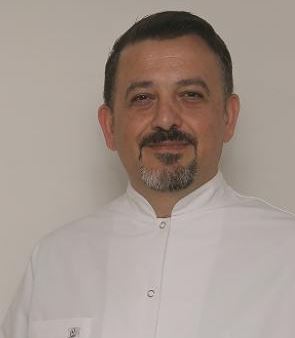 Uzm. Dr. Ömer Ercüment MUKUL Branşı: Anestezi ve ReanimasyonYabancı Diller: İngilizceİletişim adresi:Klinik : Anestezi PolikliniğiTıbbi ilgi ve uzmanlık alanları:Eğitimi:Eskişehir Osmangazi Üniversitesi Tıp FakültesiUzmanlık Eğitimi: İstanbul Haseki Devlet HastanesiÇalışılan Kurumlar:Van Eğitim Araştırma Hastanesi
Karabük Eğitim Araştırma Hastanesi
Safranbolu Devlet HastanesiYayınlar: 